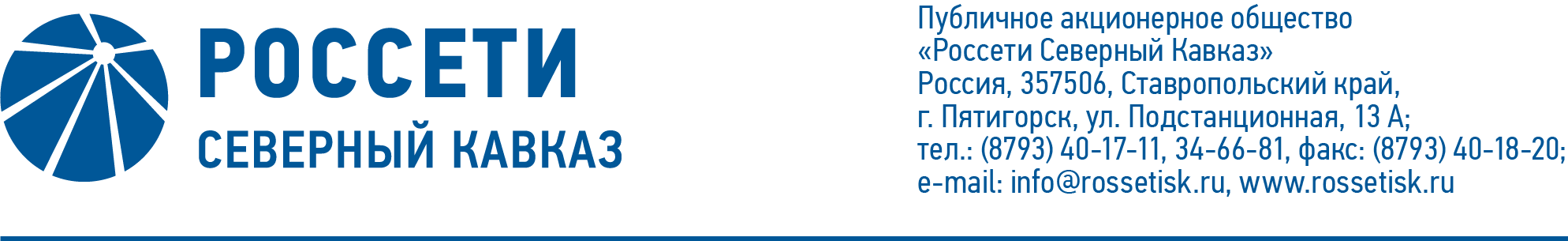 ПРОТОКОЛ № 131заседания Комитета по аудиту Совета директоровПАО «Россети Северный Кавказ»Место подведения итогов голосования: Ставропольский край, г. Пятигорск,                         ул. Подстанционная, д.13а, ПАО «Россети Северный Кавказ».Дата проведения: 05 апреля 2021 г.Форма проведения: опросным путем (заочное голосование).Дата составления протокола: 05 апреля 2021 г.Всего членов Комитета по аудиту Совета директоров ПАО «Россети Северный Кавказ» - 3 человека.В заочном голосовании приняли участие:Гончаров Юрий Владимирович,	Капитонов Владислав Альбертович,Сасин Николай Иванович.Кворум имеется. ПОВЕСТКА ДНЯ:1. О предварительном рассмотрении отчета внутреннего аудита о выполнении плана работы и результатах деятельности внутреннего аудита, включая результаты самооценки качества деятельности внутреннего аудита по итогам 2020 года, а также исполнения плана мероприятий по развитию и совершенствованию деятельности внутреннего аудита ПАО «Россети Северный Кавказ».2. О рассмотрении отчета об осуществлении мероприятий по соблюдению требований законодательства о контроле инсайдерской информации по итогам 2020 года.3. О рассмотрении результатов антикоррупционного мониторинга по итогам 2020 года. ИТОГИ ГОЛОСОВАНИЯ И РЕШЕНИЯ, ПРИНЯТЫЕ ПО ВОПРОСАМ ПОВЕСТКИ ДНЯ:Вопрос №1: О предварительном рассмотрении отчета внутреннего аудита о выполнении плана работы и результатах деятельности внутреннего аудита, включая результаты самооценки качества деятельности внутреннего аудита по итогам 2020 года, а также исполнения плана мероприятий по развитию и совершенствованию деятельности внутреннего аудита ПАО «Россети Северный Кавказ».Решение:1. Согласовать отчет Дирекции внутреннего аудита и контроля 
ПАО «Россети Северный Кавказ» о выполнении плана работы и результатах деятельности внутреннего аудита за 2020 год, включая результаты самооценки качества деятельности внутреннего аудита по итогам 2020 года, результаты исполнения в 2020 году плана по развитию и совершенствованию деятельности внутреннего аудита Общества на период с 2020 по 2024 год, в соответствии с приложением 1 к настоящему решению Комитета по аудиту, при условии исправления технической ошибки в п. 2.6 отчета по результатам внутренней оценки качества деятельности внутреннего аудита ПАО «Россети Северный Кавказ» за 2020 год: замены слов средней оценки «3.8 баллов из 4 возможных» на слова «3.7 баллов из 4 возможных» согласно анкете самооценки.2.	Рекомендовать Совету директоров Общества принять следующее решение при условии исполнения п. 1 решения Комитета по аудиту Совета директоров Общества по вопросу «О предварительном рассмотрении отчета внутреннего аудита о выполнении плана работы и результатах деятельности внутреннего аудита, включая результаты самооценки качества деятельности внутреннего аудита по итогам 2020 года, а также исполнения плана мероприятий по развитию и совершенствованию деятельности внутреннего аудита                                ПАО «Россети Северный Кавказ»:«Утвердить отчет Дирекции внутреннего аудита и контроля 
ПАО «Россети Северный Кавказ» о выполнении плана работы и результатах деятельности внутреннего аудита за 2020 год, включая результаты самооценки качества деятельности внутреннего аудита по итогам 2020 года, результаты исполнения в 2020 году плана по развитию и совершенствованию деятельности внутреннего аудита Общества на период с 2020 по 2024 год, в соответствии с приложением к настоящему решению».Голосовали «ЗА»: Гончаров Ю.В., Капитонов В.А., Сасин Н.И.«ПРОТИВ»: нет. «ВОЗДЕРЖАЛСЯ»: нет.Решение принято единогласно.Вопрос №2: О рассмотрении отчета об осуществлении мероприятий по соблюдению требований законодательства о контроле инсайдерской информации по итогам 2020 года.Решение:Принять к сведению отчет об осуществлении мероприятий по соблюдению требований законодательства о контроле инсайдерской информации по итогам 2020 года согласно приложению 2 к настоящему решению Комитета по аудиту.Голосовали «ЗА»: Гончаров Ю.В., Капитонов В.А., Сасин Н.И.«ПРОТИВ»: нет. «ВОЗДЕРЖАЛСЯ»: нет.Решение принято единогласно.Вопрос №3: О рассмотрении результатов антикоррупционного мониторинга по итогам 2020 года. Решение:Рекомендовать Совету директоров ПАО «Россети Северный Кавказ» принять следующее решение:«Принять к сведению отчет о результатах антикоррупционного мониторинга по итогам 2020 года согласно приложению к настоящему решению».Голосовали «ЗА»: Гончаров Ю.В., Капитонов В.А., Сасин Н.И.«ПРОТИВ»: нет. «ВОЗДЕРЖАЛСЯ»: нет.Решение принято единогласно.Приложение:1. Отчет Дирекции внутреннего аудита и контроля 
ПАО «Россети Северный Кавказ» о выполнении плана работы и результатах деятельности внутреннего аудита за 2020 год, включая результаты самооценки качества деятельности внутреннего аудита по итогам 2020 года, результаты исполнения в 2020 году плана по развитию и совершенствованию деятельности внутреннего аудита Общества на период с 2020 по 2024 год.2. Отчет об осуществлении мероприятий по соблюдению требований законодательства о контроле инсайдерской информации по итогам 2020 года.3. Опросные листы членов Комитета по аудиту Совета директоров ПАО «Россети Северный Кавказ», принявших участие в голосовании.Председатель Комитета Председатель Комитета  Ю.В. ГончаровСекретарь Комитета                                                   Н.В. Толмачева  Н.В. Толмачева